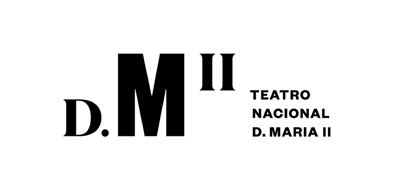 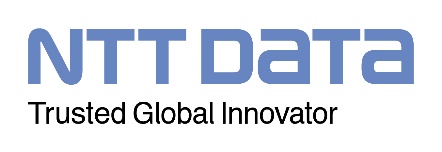 Teatro Nacional D. Maria II abre candidaturas para novo programa de residências com foco na investigaçãoAntecipar o Futuro é o novo programa de residências destinado a jovens artistas que pretendem investir na pesquisa e na investigação. Este projeto é desenvolvido pelo D. Maria II em conjunto com a NTT DATA e em parceria com O Espaço do Tempo.As inscrições já estão abertas aqui.Já estão abertas as inscrições para Antecipar o Futuro, o novo programa de residências com foco na pesquisa e investigação, destinado a jovens artistas. Este projeto é uma iniciativa do Teatro Nacional D. Maria II, desenvolvido em conjunto com a NTT DATA e em parceria com O Espaço do Tempo.Antecipar o Futuro é um projeto que visa suprir uma lacuna importante no setor artístico: a carência de apoios para pesquisa e investigação, motor fundamental dos processos de inovação e renovação. Para isso, o D. Maria II e a NTT DATA, Parceiro de Inovação do Teatro, uniram-se com o objetivo de criar um programa de residências artísticas que, ainda nesta Temporada 2021-2022, irá conceder duas bolsas no valor de 7.000€ cada, com o objetivo de apoiar o desenvolvimento de projetos de investigação de jovens artistas. Os dois projetos selecionados poderão realizar uma residência artística n’O Espaço do Tempo, em Montemor-o-Novo, espaço parceiro deste projeto, em junho e julho deste ano. Este formato permitirá aos artistas terem tempo para a investigação e o pensamento, tendo a possibilidade de juntarem uma equipa para desenvolver ideias e conceitos, sem a pressão de terem de criar um espetáculo. As candidaturas para o projeto Antecipar o Futuro já estão abertas aqui e estendem-se até dia 20 de março. Os dois projetos vencedores serão anunciados no dia 13 de abril. Para além do valor pecuniário de 7.000€, os projetos apoiados terão ainda acesso ao pagamento de despesas de transporte, alojamento e alimentação para um máximo de 5 participantes por residência.Na abertura da próxima Temporada do D. Maria II, em setembro de 2022, os projetos selecionados poderão apresentar publicamente as suas pesquisas, no âmbito da mostra Antecipar o Futuro, um programa de cultura contemporânea, dedicado ao pensamento, à política, à tecnologia e à arte que há de vir. Sobre a NTT DATAA NTT DATA é uma empresa do Grupo NTT - Nippon and Telegraph and Telefone Corporation - e uma companhia global de inovação, de serviços TI e de negócio, sediada em Tóquio. A empresa apoia os seus clientes nos seus processos de transformação através de serviços de consultoria, soluções empresariais e setoriais, modernização digital, soluções de TI e serviços de consultoria de gestão. A NTT DATA permite aos seus clientes, assim como à sociedade em geral avançar com confiança em direção a um futuro digital. O compromisso da empresa com o sucesso a longo prazo dos seus clientes combina um alcance global com a visão local dos negócios, nos mais de 50 países do mundo onde está presente. Saiba mais sobre a NTT DATA em pt.nttdata.com. Sobre o Teatro Nacional D. Maria IIFundado em 1846, o Teatro Nacional D. Maria II, E.P.E. é hoje uma entidade pública empresarial, dotada de autonomia administrativa, financeira e patrimonial, que está sujeita aos poderes de superintendência e tutela dos membros do Governo responsáveis pelas áreas das finanças e da cultura. Considerando a importância do teatro na sociedade, o D. Maria II tem como prioridade abrir o Teatro à comunidade, atraindo e formando novos públicos, levando a todas as camadas da população atividades culturais e artísticas que elevem os seus padrões de exigência estética e crítica. Não menos importante é a sua responsabilidade institucional, ao proporcionar a criadores, intérpretes e técnicos um espaço privilegiado, que potencie o seu talento e trabalho. Faz, igualmente, parte da missão do Teatro Nacional D. Maria II reforçar a itinerância, a internacionalização e o acolhimento de produções nacionais e internacionais, escolhidas pela qualidade e pela atualidade das linguagens envolvidas. 